MEETING MINUTESGSA General Council Meeting2. Attendees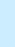 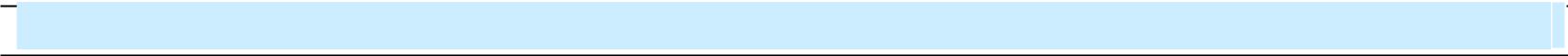 Council Members: Rajat Wason (President), Sushant Sharma (VP Internal and External Affairs),  Akash Chavda (VP Finance), Jasmine K Gill (VP Student Life)Management: Dr. Colin, Dr Quin, Dr BarbMeeting:General Council MeetingDate of Meeting:01th OCT, 2019Time:12:00PM to 01:00PM12:00PM to 01:00PMMinutes Prepared By:GSA SecretaryLocation:AW118AW1181. Meeting Objective3. Agenda and Notes, Decisions, Issues3. Agenda and Notes, Decisions, IssuesTopicDiscussionReferendum & ResolutionsAll resolutions are signed and up-to-date saved in the google drive.Resolution for introducing new Program Representatives and their honorarium monthly payment has been drafted and is waiting to get signed by council members.Finance IssuesRajat will meet the accountant today for tax returns, Christine knows about the meeting.Dr Colin suggested to contact Christine on every financial aspect – tax returns etc. Just stay in touch with her on these issues.Investment bank account – Change of director names & tax return are the requirement to open it.Rajat asked Dr Barb regarding Insurance – corporate liability insurance and event insurance that covers the event including students.Dr Barb will check into the same and Rajat will check with the vendor along with the number of events that will be covered under the insurance.Dean Colin suggested to talk with Gwen to know the number of students to come in for the winter term.Credit card – Rajat talked to CSA, they all have it. It’s the same process of an individual credit check or some security deposit to take the credit card.Rajat suggested Akash to talk to different banks and look for the best deal in order to decide for credit card.Dr Barb suggested to increase the credit card limit during orientation period and then lower it down after that.Everyone agreed on getting the credit card limit of $1000 for GSA.Dean Colin asked to post the reports for AGM. Everyone must write a report for the AGM.Orientation Dr Barb gave the number of students accepted for Winter Term 2020, 208 accepted and 8 have registered.Jasmine has been approved for number of hours worked for both fall orientation and meet & greet – 8 hours, as per the monthly compensation resolution.Other Issues Rajat wanted to arrange a meeting with program representative and GSA at some point of time in this month, and he suggested to have a proper Quorum.AGM suggestions from Dr Colin, something should be entertaining (food, games etc.) along with meeting agenda.Voting during the AGM should be in time.Rajat asked about the AGM chairperson, as per bylaws he/she should be from graduate studies.Rajat will chair the GSA AGM for 2019. Next week the council will be meeting the program representative.Jasmine talked about Africa Day which is on Friday, 04th OCT 2019 in Tegler at 12:00 PM – 01:00 PM.Jasmine talked about Diwali event – There are performances from graduate students, undergraduate students, Henna booth.Regarding Halloween – Jasmine spoke with many students regarding the same as students are reluctant to stay for 3 hours movie show.Jasmine suggested to have a get together over snacks for an hour instead of 3 hours movie night during Halloween.Dr Colin asked council to check with the copyright issue to show the movie in public. Dr barb suggested to check with library repository for DVD for movie night on Halloween.Dr barb also suggested to talk with Bailey – he can provide some theme-based sippers during Halloween night.Jasmine asked an opinion whether to book Design and Thinking Space for Halloween.Jasmine will propose about Christmas plan by the end of this month.Dr Colin told council that Christmas event always happen after final exam – a week before 25th Dec.Innovation Launch Pad – Council will interact with students and asked them to participate in the event on 4th OCT.ab-GPAC residency part – Jasmine is in contact with UoF representative named Kanish.GSA will have a desk representing GSA pamphlets, lanyards etc. during Open House on 19th Oct 2019.Dean Colin asked to put in insurance policy before open house event.